BIODATA MAHASISWAIDENTITAS DIRINama	:	Leonsius chiadi aganda barus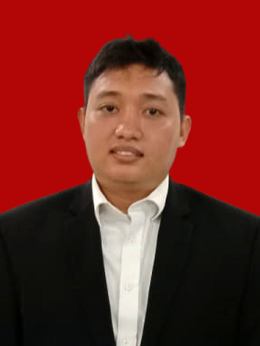 NPM	:	163114168Tempat/T.Lahir	:	sigara-gara/03-08-1995Jenis Kelamin	:	PerempuanAgama	:	khatolikStatus	:	Belum MenikahPekerjaan	:	pengusahaAnak Ke	:	2 (Kedua)Alamat	:	jln perjuangan iv dusun iv desa sigara-garaNo. Telp/Hp	:	081265700994Dosen Pembimbing	:	Abd. Rasyid Syamsuri, SE., M.siJudul Skripsi	:	Pengaruh Kedisiplinan Terhadap Kinerja Karyawan Pada PT.PP. London Sumatra Utara Indonesia Tbk, Parm Mill oILIndeks Kumulatif	:	PENDIDIKAN	SD	:	SD Negeri 101791SMP	:	SMP swasta st Antonius bagung muliaSMA	:	SMA Swasta khatolik trisaktiORANG TUANama Ayah	:	Nuah BarusPekerjaan	:	wiraswastaNama Ibu	:	Erni TanPekerjaan	:	pedagangAlamat	:	jln perjuangan iv dusun iv desa sigara-garaMedan,     Januari 2022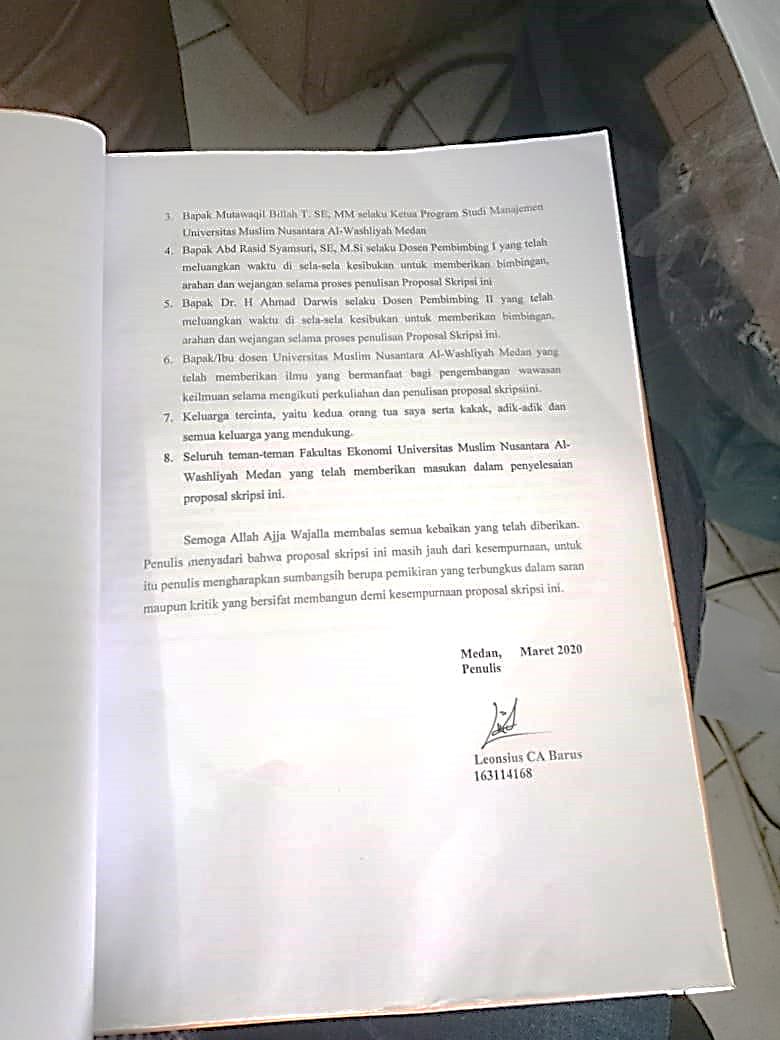 Leonsius barus